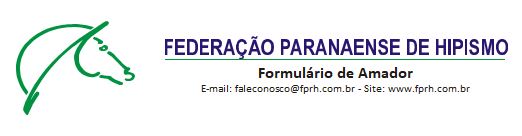 REQUERIMENTO DE AMADOR PARA O ANO DE ÀFederação PARANAENSE de HipismoEu, abaixo assinado, confirmo, através da presente, ter conhecimento e ciência perfeita das regras constantes do regulamento da CBH que definem a categoria AMADOR, estando apto a participar de provas reservadas a AMADOR B, AMADOR A, AMADOR e AMADOR TOP, e declaro, sob as penalidades previstas, me enquadrar perfeitamente nas definições, podendo competir corretamente nas categorias acima definidas, indicando que minha categoria durante o ano é:Obs.: Requerimentos sem assinatura não serão analisados / aceitos. Encaminhar através do e-mail faleconosco@fprh.com.brPreenchimento da FPRHRecebido e  pela (Federação) empor_____________________________________________________________________________Assinatura  FPRHNOME LOCAL DE NASCIMENTO  NACIONALIDADE DATA NASCIMENTO      SEXO    Nº CPF Nº RG  ENTIDADE  SIGLA ENDEREÇO Nº  COMPLEMENTO  CEP BAIRRO       CIDADE       UF       TEL. RES      CELULAR     TEL.COM EMAILASSINATURA 